TRIVIS - Střední škola veřejnoprávní a Vyšší odborná škola prevence kriminality 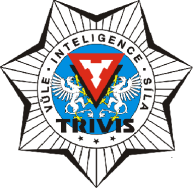 a krizového řízení Praha,s. r. o.Hovorčovická 1281/11 182 00  Praha 8 - Kobylisy OR  vedený Městským soudem v Praze, oddíl C, vložka 50353Telefon a fax: 283 911 561          E-mail : vos@trivis.cz                IČO 25 10 91 38Termíny zápočtů a zkoušek – PaedDr. Jiří Kubát3.AV – Právo(Hovorčovická)16.12.2022  od 8:00-10:00 – uč. 3.AV 20.12.2022  od 8:00-09:30 – uč. 3.AV03.01.2023  od 14:00-15:00 – uč. 3.AV